报价一览表价格单位：元说明：1、任何有选择或有条件的投标总价或表中某一包填写多个报价，均将导致投标被拒绝。2、报价一览表中投标价为符合招标文件要求的所有费用。投标供应商应考虑企业自身实力、经验及项目实施过程中的各种因素及相关费用。3、该投标总报价请供应商结合采购清单及总报价。投标人名称（公章）：                     法定代表人或其授权委托人（签字或盖章） ：             日期：    年   月   日      企业诚信及相关承诺函拜城县教育和科学技术局 ：我是               公司的法定代表人          ，我代表本公司郑重承诺：在                                 （项目名称） 采购中,不属于大企业的分支机构，未存在控股股东为大企业的情形，也不存在与大企业的负责人为同一人的情形；没有行政处罚记录，经营异常名录的商业信誉记录良好；本公司主要负责人和采购方主要负责人和财务人员未存在利害关系，完全符合《政府采购法》的第十二条和《政府采购法实施条例》的第九条规定；另外我贵公司严格遵守《中华人民共和国政府采购法实施条例》的第七十二条的第四项规定，若未履行承诺，我公司愿承担由此产生的一切后果和法律责任。我公司无条件满足采购方的相关采购要求；如我公司未满足采购方的相关采购要求，采购方有权拒绝我公司或者顺延至下一家供应商，我公司一律接受采购方的确认竞价结果，我公司没有任何意见及质疑。  法定代表人（签字）：                                         成交供应商（签章）：                                             年    月    日售后服务承诺（投标人自行填写）主要内容应包括（不仅限于下列内容）：1、投标人应当分别列明投标货物(服务/工程)免费质量保证期限_____年，在免费质量保证期（包修、包换、包退）内能够提供的技术支持办法和服务方式、服务内容以及维护维修的解决方式（上门维修、报修、送修等），如果采购人需要增加投标货物免费质量保证期，其续保价格             元。2、投标人应分别列明免费质量保证期外的服务年限_____年；维护维修的电话、联系人、响应服务时间、到达现场时间以及维护维修完成时限（天）。3、送货时限：根据采购方的采购需求第七条款相关要求，我公司无条件满足，若未按时供货、安装、调试等，我公司完全接受相关处理，并承担所产生的损失。4、我公司应列明在货物免费质量保证期外，提供免费技术支持和相关服务；零 (部)备件取得方式及取费标准。5、我公司应分别列明投标物品的装箱清单及物品；以及产品开箱不合格处理方法。6、我公司应列明违反售后服务承诺的赔偿责任。7、我公司应列明产品的质量或服务投诉电话（公司/厂方）。8、我公司完全无条件满足采购单位的相关采购要求，若未满足，我方完全接受相应处理。                  法定代表人或全权代理人： （签字）                          签署日期：    年   月   日投标人的资格证明文件1.关于资格的声明函拜城县教育和科学技术局：关于贵方发布的 （项目名称                ），本签字人愿意参加投标，提供招标文件“采购清单”中规定的            （合同包/品目号）                 （货物名称），并证明提交的下列文件和说明是准确的和真实的。1．本签字人确认资格文件中的说明以及投标文件中所有提交的文件和材料是真实的、准确的。投标人（全称并加盖公章）：                    地 址：                                     邮 编：                                     电 话/传 真：                                 投标人代表签字：                              投标人基本情况表注：本表后应附企业法人营业执照等资格审查所需相关材料的复印件。（投标人可根据本表自行编制）委托代理人授权委托书我       是               的法定代表人，现委托    (投标方名称）   的     姓名     为我公司全权代理人，以我单位名誉参加拜城县教科局组织的                  项目，项目编号：       投标活动，代理人可全权代表我单位负责处理开标、评标、澄清事项过程中的一切文件和签署合同。全权代理人在处理与本次招标项目有关的一切事务，我单位均予承认。特此声明。代理人情况姓  名：                 身份证号：                      电话：                   公司职务：                                       单位名称（公章）                  法定代表人（签章）：                                  委托代理人（签章）：                               年    月    日   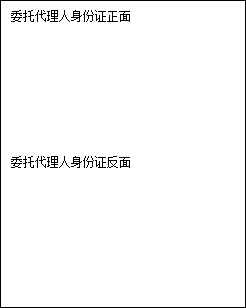 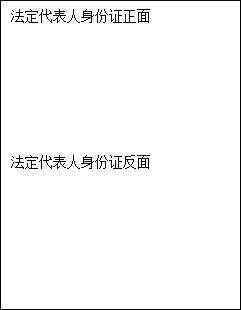 中小企业声明函（工程、服务）中小企业声明函（工程、服务） 本公司（联合体）郑重声明，根据《政府采购促进中小 企业发展管理办法》（财库﹝2020﹞46 号）的规定，本公司 （联合体）参加（单位名称）的（项目名称）采购活动，工 程的施工单位全部为符合政策要求的中小企业（或者：服务 全部由符合政策要求的中小企业承接）。相关企业（含联合 体中的中小企业、签订分包意向协议的中小企业）的具体情 况如下：    1. （标的名称） ，属于（采购文件中明确的所属行业）； 承建（承接）企业为（企业名称），从业人员    人，营业收入为     万元，资产总额为     万元  ，属于（中型企业、 小型企业、微型企业）；    2. （标的名称） ，属于（采购文件中明确的所属行业）； 承建（承接）企业为（企业名称），从业人员     人，营业收入为    万元，资产总额为    万元，属于（中型企业、 小型企业、微型企业）；     …… 以上企业，不属于大企业的分支机构，不存在控股股东 为大企业的情形，也不存在与大企业的负责人为同一人的情 形。      本企业对上述声明内容的真实性负责。如有虚假，将依 法承担相应责任。 企业名称：                 （盖章）：               日 期：                         年   月  日1 从业人员、营业收入、资产总额填报上一年度数据，无上一年度数据的新成立企业可不填报企业名称（盖章）：中小企业声明函（货物）本公司（联合体）郑重声明，根据《政府采购促进中小 企业发展管理办法》（财库﹝2020﹞46 号）的规定，本公司 （联合体）参加（单位名称）的（项目名称）采购活动，提 供的货物全部由符合政策要求的中小企业制造。相关企业 （含联合体中的中小企业、签订分包意向协议的中小企业） 的具体情况如下：  1. （标的名称） ，属于（采购文件中明确的所属行业） 行业；制造商为（企业名称），从业人员 人，营业收 入为 万元，资产总额为 万元 1，属于（中型企业、小 型企业、微型企业）；   2. （标的名称） ，属于（采购文件中明确的所属行业） 行业；制造商为（企业名称），从业人员 人，营业收入 为 万元，资产总额为 万元，属于（中型企业、小型 企业、微型企业）； …… 以上企业，不属于大企业的分支机构，不存在控股股东 为大企业的情形，也不存在与大企业的负责人为同一人的情 形。 本企业对上述声明内容的真实性负责。如有虚假，将依 法承担相应责任。企业名称：                     （盖章）：                  日 期：                         年   月  日1 从业人员、营业收入、资产总额填报上一年度数据，无上一年度数据的新成立企业可不填报企业名称（盖章）：在经营活动中没有重大违法记录的书面声明 我方在参加                （项目名称）政府采购活动前 3 年内，我方被公 开披露或查处的违法违规行为有：                      ，但在经营活动 中没有重大违法记录（重大违法记录指供应商因违法经营受到刑事处罚或者责令 停产停业、吊销许可证或者执照、较大数额罚款等行政处罚）。 供 应 商：                           （盖单位公章） 法定代表人：                        （签字或盖章） 日 期：     年    月    日 备注：供应商没有被公开披露或查处违法违规行为的，注明“无”即可。 政府采购诚信承诺书（采购人） ：             我公司 （供应商名称）已详细阅读了               项目（项 目编号：           ）竞争性磋商文件，自愿参加本次投标，现就有关事项做出 郑重承诺如下： 一、诚信投标，材料真实。我公司保证所提供的全部材料、投标内容均真实、 合法、有效，保证不出借或者借用其他企业资质，不以他人名义投标，不弄虚作 假； 二、遵纪守法，公平竞争。不与其他供应商相互串通、哄抬价格，不排挤其 他供应商，不损害采购人的合法权益；不向评标委员会、采购人提供利益以牟取 中标。 三、若中标后，将按照规定及时与采购人签订政府采购合同，不与采购人订 立有悖于采购结果的合同或协议；严格履行政府采购合同，不降低合同约定的产 品质量和服务，不擅自变更、中止、终止合同，或者拒绝履行合同义务； 四、近三年阿克苏地区采购项目实施中,近三年来的财务状况和近三个月来 的缴纳税收和社会保障金记录良好。如本承诺内容不真实，我公司愿承担由此产 生的一切后果和法律责任（被废标、被列入政府采购失信名单或承担由此造成利 益相关方经济损失的赔偿责任）。 若有违反以上承诺内容的行为，我公司自愿接受取消投标资格、记入信用档 案、没收投标保证金、媒体通报、1-3年内禁止参与政府采购等处罚；如已中标 的，自动放弃中标资格，并承担全部法律责任；给采购人造成损失的，依法承担 赔偿责任。 供 应 商：                   （盖单位公章） 法定代表人：                     （签字或盖章）                日 期：                      年   月  日项目名称项目编号投标总报价合同期限供货地点备注：备注：投标人名称注册地址项目负责人联系方式联系人电话项目负责人联系方式传真电子邮箱法定代表人（或负责人）姓名电话统一社会信用代码员工总人数类型其中基本账户开户银行成立日期其中基本账户开户银行营业期限其中基本账户银行账号登记机关其中基本账户银行账号经营范围